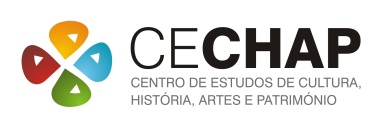 FICHA DE SÓCIO Nº - Dados: Os campos assinalados com (*) são obrigatórios. Os dados destes campos serão utilizados para efeitos de faturação das quotas e serão conservados durante o tempo da sua permanência como associado da Associação.  Autorizo a Associação CECHAP a enviar comunicações para a morada física. Autorizo a Associação CECHAP a enviar comunicações, relacionadas com o funcionamento da Associação por email. Autorizo a Associação CECHAP a enviar comunicações sobre atividades, eventos, convites e outras por email.Autorizo a Associação CECHAP a enviar a Newsletter da Associação por e-mail Autorizo a Associação CECHAP a tratar os meus dados pessoais de formação e profissão para fins estatísticos da Associação.É dispensada a assinatura do proponente sempre que este documento seja remetido por via de e-mail._________________________________________________Assinatura do proponente: _ _ _ _ _ _ _ _ _ _ _ _ _ _ _ _ _ _ _ _ _ _ _ _ _ _ _ _ _ _ _ _ _ _ _ _ _ _ _ _ _ _ _ _ _ _ _ _ _ _ _ Data e nº de Acta Direcção:									OBS: 												Informação relacionada com o tratamento de dados pessoaisA Associação de Estudos de Cultura, História, Artes e Patrimónios (doravante referida como Associação CECHAP), pessoa coletiva com o NIPC 509816576 e com sede na Avenida Duques de Bragança, 4 | 7160-209 Vila Viçosa é a entidade responsável pela recolha e tratamento dos seus dados pessoais, para as finalidades referidas na presente política de privacidade.A Associação CECHAP compromete-se a processar os seus dados pessoais em conformidade com a Lei de Proteção de Dados Pessoais – Lei 67/98, de 26 de Outubro, e a demais legislação vigente nesta matéria, como a Lei 41/2004, de 18 de Agosto, com a redação que lhe foi dada pela Lei 46/2012, de 29 de Agosto, relativa à proteção da privacidade no que diz respeito ao tratamento de dados pessoais, bem como em conformidade com o Regulamento (UE) 2016/679 do Parlamento Europeu e do Conselho, de 27 de Abril de 2016, relativo à proteção das pessoas singulares no que diz respeito ao tratamento de dados pessoais e à livre circulação de dados pessoais.Finalidades de recolha de dados para a inscrição de novos sócios	Para se tornar sócio da Associação CECHAP, temos que recolher o seu nome, endereço postal, Número de Identificação Fiscal (NIF).  Estas são condições de funcionamento da Associação. Caso queira ser sócio, deverá autorizar o fornecimento destes dados ou não será    efetuada a inscrição.Opcionalmente, pode fornecer o seu e-mail, a suas habilitações académicas e a sua profissão. 	O endereço postal e o endereço eletrónico servem para o envio de informações e convocatórias. As habilitações literárias, profissão, local de trabalho servem para fins estatísticos, nomeadamente a caraterização da associação. Os restantes dados servem para a emissão de faturas.	O endereço eletrónico, em caso de autorização, é inserido também na nossa lista de contactos para envio da nossa Newsletter mensal, sendo que pode em qualquer momento cancelar esta subscrição, através da indicação “Se não quiser voltar a receber esta newsletter por favor, clique aqui”, no rodapé das nossas newsletters ou contactando-nos para o nosso endereço eletrónico.	Assim, precisamos que nos autorize a utilizar os seus dados para estas finalidades específicas. Consideraremos que autoriza também o envio para a entidade subcontratada pela Associação CECHAP para a prestação de serviços de contabilidade. Tudo de acordo com a Política de Privacidade e os Termos e Condições da Associação CECHAP.                        Tomei conhecimento sobre a recolha de dados desta ficha e o seu tratamento:Assinatura: _________________________________________________Data: Nome*: Nome*: E-mail:NIF*:Morada* : Morada* : Código Postal*:Localidade*:Formação:Formação:Profissão:Profissão:Joia: Dispensada por decisão da direcção de janeiro/2016 | Quota Mensal: 20 €Joia: Dispensada por decisão da direcção de janeiro/2016 | Quota Mensal: 20 €FundadorEmpresa | InstitucionalXEfectivoBeneméritoEstudanteHonorário